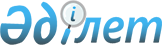 О внесении изменений в постановление акимата Карасайского района от 20 декабря 2011 года N 12-1362 "Об установлении квоты рабочих мест для лиц, освобожденных из мест лишения свободы в Карасайском районе"
					
			Утративший силу
			
			
		
					Постановление акимата Карасайского района Алматинской области от 15 мая 2013 года N 5-603. Зарегистрировано Департаментом юстиции Алматинской области 10 июня 2013 года N 2368. Утратило силу постановлением акимата Карасайского района Алматинской области от 5 сентября 2016 года № 9-1298      Сноска. Утратило силу постановлением акимата Карасайского района Алматинской области от 05.09.2016 № 9-1298.

      Примечание РЦПИ:

      В тексте документа сохранена пунктуация и орфография оригинала.

      В соответствии со статьей 21 Закона Республики Казахстан "О нормативных правовых актах" от 24 марта 1998 года, подпунктом 5-5) статьи 7 Закона Республики Казахстан "О занятости населения" от 23 января 2001 года акимат района ПОСТАНОВЛЯЕТ:

      1. Внести в постановление акимата Карасайского района от 20 декабря 2011 года N 12-1362 "Об установлении квоты рабочих мест для лиц, освобожденных из мест лишения свободы в Карасайском районе" (зарегистрированного в Реестре государственной регистрации нормативных правовых актов 13 января 2012 года за N 2-11-111, опубликованного в районной газете "Заман жаршысы" N 7 от 11 февраля 2012 года) следующие изменения:

      заголовок указанного постановления изложить в следующей редакции:

      "Об установлении квоты рабочих мест для лиц состоящих на учете службы пробации уголовно-исполнительной инспекции, а также лиц, освобожденных из мест лишения свободы по Карасайскому району."

      пункт 1 указанного постановления изложить в следующей редакции:

      "1. Установить квоту рабочих мест для лиц состоящих на учете службы пробации, а так же лиц, освобожденных из мест лишения свободы в размере трех процентов от общей численности рабочих мест в предприятиях и организациях Карасайского района независимо от форм собственности."

      2. Контроль за исполнением настоящего постановления возложить на заместителя акима района Бархиновой Ултусын Амангельдиевне.

      3. Настоящее постановление вступает в силу со дня государственной регистрации в органах юстиции и вводится в действие по истечении десяти календарных дней после дня его первого официального опубликования.


					© 2012. РГП на ПХВ «Институт законодательства и правовой информации Республики Казахстан» Министерства юстиции Республики Казахстан
				
      Аким района

А. Дауренбаев

      СОГЛАСОВАНО:

      Руководитель государственного

      учреждения "Отдел занятости

      и социальных программ"

Жумагулов Махмудбек Нусупбекович
